INDIAN INSTITUTE OF TECHNOLOGY BHUBANESWAR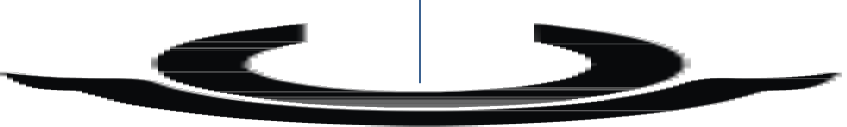 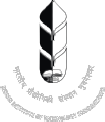 Academic SectionRecommendations of the Doctoral Scrutiny Committee regarding composition of the Board ofExaminers for adjudication upon the thesis for Ph.D. Degree(Please fill the form typed (not handwritten))3.	Deptt./School attached to      :  	_________ 4.	Date of Enrolment                    : _____________________________    Date of Registration:  	_________5.	Subject of Research/Title of the Thesis	:  	________6.	Degree for which the thesisis to be submitted	:  	________7.	Name of the supervisor (s)	:  	________8.	Panel of names for composition of the Board of Examiners (should be at the level of Professor): (A)  For adjudication of thesis(a)  External Part I : ForeignList of Examiners for the evaluation of the Ph.D Thesis(b)  Part II : IndianList of Examiners for the evaluation of the Ph.D Thesis(B) For conducting the Viva-Voce :(i) External Member: any one of the following: (i)  	     (ii)  	(ii) All members of the Doctoral Committee.The Doctoral Scrutiny Committee certifies that the candidate named above duly appeared at the comprehensive viva-voce held today, the                                       20            and his performance was found satisfactory.The committee has also scrutinized the synopsis of the thesis and consider that the work is of the standard required. We recommend the composition of the Board of Examiners and viva-voce Board as given in A & B above.Signature of the Members of the Doctoral Scrutiny CommitteeSupervisor (s)	Head of the School – ChairmanINDIAN INSTITUTE OF TECHNOLOGY BHUBANESWAR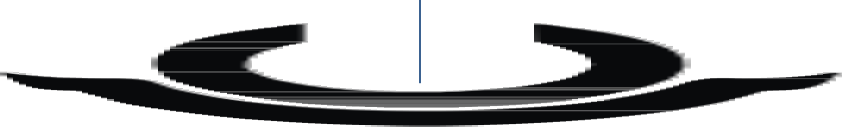 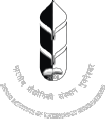 Certified   that   Research   work   of   Shri/Ms. 	a   Ph.D.student   in   the   School   of     	is   almostcompleted and the candidate will be able to submit his/her thesis within the time limit of twomonths prescribed by the Ph.D. regulation.________________________________ Signature of Supervisor(s)Date :Countersigned_______________________________________ Signature of Head of the SchoolN.B.  :  This  certificate is  required  to be  sent to the  Registry  with the  panel  of  examiners recommended by the Head of the School.1.Name of the candidate:  	________2.(In Block Letter)Roll No.:  	__________1.Name:Designation & Affiliation:Email: Phone: Areas of Expertise: Experience (approx. in Years): One most significant recognition (in terms of award, fellow, editor, etc.):Examiner is guide’s Phd/post-doc supervisor/student (Yes/No): 2.Name:Designation & Affiliation:Email: Phone: Areas of Expertise:Experience (approx. in Years): One most significant recognition (in terms of award, fellow, editor, etc.):Examiner is guide’s Phd/post-doc supervisor/student (Yes/No): 3.Name:Designation & Affiliation:Email: Phone: Areas of Expertise:Experience (approx. in Years): One most significant recognition (in terms of award, fellow, editor, etc.):Examiner is guide’s Phd/post-doc supervisor/student (Yes/No): 1.Name:Designation & Affiliation:Email: Phone: Areas of Expertise:Experience (approx. in Years): One most significant recognition (in terms of award, fellow, editor, etc.):Examiner is guide’s Phd/post-doc supervisor/student (Yes/No): 2.Name:Designation & Affiliation:Email: Phone: Areas of Expertise:Experience (approx. in Years): One most significant recognition (in terms of award, fellow, editor, etc.):Examiner is guide’s Phd/post-doc supervisor/student (Yes/No): 3.Name:Designation & Affiliation:Email: Phone: Areas of Expertise:Experience (approx. in Years): One most significant recognition (in terms of award, fellow, editor, etc.):Examiner is guide’s Phd/post-doc supervisor/student (Yes/No): 1.4.  	2.5.  	3.6.  	